О текущем распределении мест в  образовательных учреждениях, реализующих программы дошкольного образования на 2020/2021 учебный год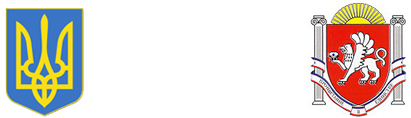 На основании решения Комиссии по комплектованию муниципальных бюджетных дошкольных образовательных учреждений Сакского района на 2020/2021 учебный год (протокол от 14.07.2020 №5),           п р и к а з ы в а ю:1.  Утвердить список детей, стоящих на учете для доукомплектования образовательных учреждений Сакского района, реализующих программы дошкольного образования, на 2020/2021 учебный год (приложение 1);2. Директору МКУ «Центр обеспечения общего и дополнительного образования» Гляделкиной Л.В. обеспечить размещение на сайте отдела образования информации о детях прошедших текущее распределение мест в конкретное учреждение.									Срок: до 17.07.2020.3. Руководителям образовательных учреждений, реализующих программы дошкольного образования:3.1. Разместить на информационных стендах и сайтах образовательных организаций информацию о детях прошедших текущее распределение мест в конкретное учреждение.									Срок: до 17.07.2020.3.2. Обеспечить прием и доукомплектование возрастных групп детей в соответствии санитарно-эпидемиологическими требованиями к устройству, содержанию и организации режима работы в дошкольных организациях.3.3. Провести зачисление детей в группы раннего и дошкольного возраста для доукомплектования на 2020/2021 учебный год.									Срок: до 31.08.2020.3.4. Предоставить в отдел образования информацию о зачислении детей (Акты передачи направлений).									Срок: 01.09.2020.3.5. Вести контроль за оформлением детей в учреждения.									Срок: постоянно.4. Контроль  исполнения приказа возложить на заведующего  сектором молодежной политики и оздоровления отдела образования Калягину В.А.Заместитель начальникаотдела образования                                                                      Илларионова Н.А.УТВЕРЖДЕНОПриложение №1к приказу отдела образованияот 14.07.2020 № 152Список детей,стоящих на учете, для доукомплектования образовательных учреждений Сакского района, реализующих программы дошкольного образования, на 2020/2021 учебный годв июле 2020 годаЗаведующий сектором молодежной политикии оздоровления отдела образования                                        В.А.Калягина                                        АДМІНІСТРАЦІЯСАКСЬКОГО РАЙОНУРЕСПУБЛІКИ  КРИМВІДДІЛ  ОСВІТИАДМІНІСТРАЦІЯСАКСЬКОГО РАЙОНУРЕСПУБЛІКИ  КРИМВІДДІЛ  ОСВІТИАДМИНИСТРАЦИЯ                      САКСКОГО РАЙОНАРЕСПУБЛИКИ КРЫМОТДЕЛ ОБРАЗОВАНИЯКЪЫРЫМ ДЖУМХУРИЕТИСАКЪ БОЛЮГИНИНЬИДАРЕСИТАСИЛЬ  БОЛЮГИКЪЫРЫМ ДЖУМХУРИЕТИСАКЪ БОЛЮГИНИНЬИДАРЕСИТАСИЛЬ  БОЛЮГИКЪЫРЫМ ДЖУМХУРИЕТИСАКЪ БОЛЮГИНИНЬИДАРЕСИТАСИЛЬ  БОЛЮГИ       П Р И К А З       П Р И К А З       П Р И К А З       П Р И К А Зот   14.07.2020                                                       № 152                                                      г. Сакиот   14.07.2020                                                       № 152                                                      г. Сакиот   14.07.2020                                                       № 152                                                      г. Сакиот   14.07.2020                                                       № 152                                                      г. Сакиот   14.07.2020                                                       № 152                                                      г. СакиС приказом ознакомлены:_________  Калягина В.А.«__» ________ 2020 г._________  Гляделкина Л.В. «__» ________ 2020 г.Наименование образовательного учреждения, реализующего программы дошкольного образованияНомер заявления в Модуле электронной очередиИстекает срок действия направленияМБДОУ «Воробушек» с.Воробьево2020-23-868-0626-611140936931.08.2020МБДОУ «Светлячок» с.Ивановка2018-23-7-160650-207898521631.08.2020МБДОУ «Ромашка» с.Каменоломня2020-23-932-0602-771089353031.08.2020МБДОУ «Колокольчик» с.Лесновка2018-23-913-1023-965398525131.08.2020МБДОУ «Чайка» с.Михайловка2018-23-7-147374-117613385131.08.20202016-23-909-91770-147152062131.08.20202018-23-7-153001-202411561031.08.20202018-23-7-160249-772861992731.08.20202018-23-909-160478-511060662631.08.2020МБДОУ «Сокол» пгт Новофёдоровка2019-23-943-0219-740851695331.08.20202019-23-943-0731-221357475631.08.20202019-23-909-0821-595380328831.08.20202018-9-29-159367-599330774931.08.20202019-23-943-0131-102383097231.08.20202019-23-943-0131-753150334431.08.20202019-23-943-0423-864686484131.08.20202019-8-7-0605-964423687231.08.20202019-23-943-1018-834420041031.08.20202020-23-943-0707-807824003031.08.20202020-23-943-0707-515081513631.08.20202015-8-7-1633-143653668831.08.2020МБДОУ «Золотая рыбка»  с.Орехово2017-23-7-143200-623394649031.08.20202017-23-7-138013-841299633631.08.20202017-23-7-137972-153235434231.08.20202017-23-7-143200-611445058731.08.20202017-23-7-142936-373960527431.08.20202017-23-7-143331-333069513431.08.20202018-8-7-150187-670257904831.08.20202020-23-908-0713-820472617531.08.2020д/с «Аленький цветочек» с.Ромашкино2018-5-76-155888-562272246131.08.2020МБДОУ «Светлячок» с.Сизовка2018-23-7-148944-532188645631.08.20202018-9-29-151974-681050990731.08.20202018-23-7-160174-584274758331.08.2020МБДОУ «Солнышко» с.Суворовское2015-23-860-2801-143764131331.08.20202019-5-76-0311-538925376131.08.20202020-23-929-0527-469901899331.08.20202015-13-220-227-144791722531.08.20202020-23-929-0626-116681112831.08.2020МБДОУ «Сказка» с.Фрунзе2018-23-890-0921-290447567431.08.20202019-8-7-0125-707698706331.08.20202019-23-881-0128-543747538931.08.2020